部门决算公开文本2019年度部门决算公开文本廊坊市大城县科学技术协会二〇二〇年十一月目    录第一部分   部门概况一、部门职责二、机构设置第二部分   2019年部门决算情况说明一、收入支出决算总体情况说明二、收入决算情况说明三、支出决算情况说明四、财政拨款收入支出决算总体情况说明五、一般公共预算“三公”经费支出决算情况说明六、预算绩效情况说明七、其他重要事项的说明第三部分  名词解释第四部分  2019年度部门决算报表一、部门职责（1）开展学术交流，活跃学术思想，促进科学发展，推动决策科学化和民主化。（2）普及科学知识，推广先进技术，宣传科学思想，开展青少年科技教育活动。（3）开展对科技工作者的继续教育，对技术工人和农民进行专业技术知识培训。（4）组织科技工作者开展科学论证、科技咨询服务工作。（5）反映科技工作者的呼声和要求，维护科技工作者的合法权益，为科技团体和科技工作者服务。表彰奖励优秀科技工作者，举荐人才，促进“尊重知识、尊重人才”良好社会风气的形成。（6）对所属县级学会、协会、研究会进行管理，对乡（镇）科协、农村专业技术协会进行业务指导与协调，做好科普示范基地的创建指导和规范工作。（7）承办上级科协、县委、县政府交办的其他事项。二、机构设置从决算编报单位构成看，纳入2019年度本部门决算汇编范围的独立核算单位（以下简称“单位”）共1个，具体情况如下：一、收入支出决算总体情况说明本部门2019年度收入总计（含结转和结余）158.55万元，支出158.55万元，年末无结转结余。与2018年度决算相比，收入增加26.6万元，增长16.76%，支出增加30.77万元，增长19.41%，主要原因是人员工资津补贴调整提标。二、收入决算情况说明本部门2019年度本年收入合计156.39万元，其中：财政拨款收入156.39万元，占100%；事业收入0万元，占0%；经营收入0万元，占0%；其他收入0万元，占0%。如图所示三、支出决算情况说明本部门2019年度本年支出合计158.55万元，其中：基本支出137.13万元，占86.49%；项目支出21.42万元，占13.51%；经营支出0万元，占0%。如图所示：四、财政拨款收入支出决算总体情况说明（一）财政拨款收支与2018 年度决算对比情况本部门2019年度形成的财政拨款收支均为一般公共预算财政拨款，其中一般公共预算财政拨款本年收入156.39万元,比2018年度增加24.44万元，增长15.63%，主要是人员工资津补贴调整提标；本年支出158.55万元，增加31.1万元，增长19.62%，主要是人员工资津补贴调整提标。图3：财政拨款收支情况（二）财政拨款收支与年初预算数对比情况本部门2019年度一般公共预算财政拨款收入156.39万元，完成年初预算的125.64%，比年初预算增加31.92万元，决算数大于预算数主要是人员工资津补贴调整提标；本年支出158.55万元，完成年初预算的127.38%，比年初预算增加34.08万元，决算数大于预算数主要是人员工资津补贴调整提标。图4：财政拨款收支预决算对比情况财政拨款支出决算结构情况。2019 年度财政拨款支出158.55万元，主要用于科学技术支出（类）155.90万元，占 98.33%；社会保障和就业支出1.14万元，占0.72%；农林水支出1万元，占0.63%；住房保障支出0.51万元，占0.32%。图5：财政拨款支出决算结构（按功能分类）（四）一般公共预算财政拨款基本支出决算情况说明2019年度一般公共预算财政拨款基本支出137.14万元，其中：人员经费 125.08万元，主要包括基本工资、津贴补贴、奖金、伙食补助费、绩效工资、机关事业单位基本养老保险缴费、职业年金缴费、职工基本医疗保险缴费、公务员医疗补助缴费、住房公积金、医疗费、其他社会保障缴费、其他工资福利支出、离休费、退休费、抚恤金、生活补助、医疗费补助、奖励金、其他对个人和家庭的补助支出等；公用经费12.06万元，主要包括办公费、印刷费、咨询费、手续费、水费、电费、邮电费、取暖费、物业管理费、差旅费、因公出国（境）费用、维修（护）费、租赁费、会议费、培训费、公务接待费、专用材料费、劳务费、委托业务费、工会经费、福利费、公务用车运行维护费、其他交通费用、税金及附加费用、其他商品和服务支出、办公设备购置、专用设备购置、信息网络及软件购置更新、公务用车购置、其他资本性支出等。五、一般公共预算“三公” 经费支出决算情况说明本部门2019年度“三公”经费支出共计3.29万元，完成预算的94%，较预算减少0.21万元，降低6%，主要是厉行节约，严格管理公务车使用；较2018年度增加1.79万元，增长54.41%，主要是用于公务用车的科普宣传及维修。具体情况如下：（一）因公出国（境）费支出0万元。本部门2019年度因公出国（境）团组0个、共0人/参加其他单位组织的因公出国（境）团组0个、共0人无本单位组织的出国（境）团组。因公出国（境）费支出较预算增加0万元，增长0%，主要是严格控制出国出境费用；较上年增加0万元，增长0%，主要是严格控制出国出境费用。（二）公务用车购置及运行维护费支出3.29万元。本部门2019年度公务用车购置及运行维护费较预算减少0.21万元，降低6%,主要是厉行节约严格管理公务车使用;较上年增加1.79万元，增长54.41%，主要是用于公务用车的科普宣传及维修。其中：公务用车购置费：本部门2019年度公务用车购置数量0辆，发生“公务用车购置”经费支出0万元。公务用车购置费支出较预算增加0万元。增长0%，主要是未发生公务车购置经费与年初预算持平与2018年持平；较上年增加0万元，增长0%，主要是未发生公务车购置经费与年初预算持平与2018年持平。公务用车运行维护费：本部门2019年度单位公务用车保有量1辆。公车运行维护费支出较预算减少0.21万元，降低6%，主要是厉行节约严格管理公务车使用；较上年增加1.79万元，增长54.41%，主要是用于公务用车的科普宣传及维修。（三）公务接待费支出0万元。本部门2019年度公务接待共0批次、0人次。公务接待费支出较预算减少0万元，降低0%，主要是未发生此项目费用支出；较上年度减少0万元，降低0%，主要是未发生此项费用支出。六、预算绩效情况说明（一）预算绩效管理工作开展情况。1、开展科普惠农、科普益民等重点科普活动；开展科普下乡等系列科普活动。 2、加强大众媒体科普传播能力建设。3、利用科协和学会的人才优势，帮扶一批科技型中小企业，促进全县科技型中小企业发展。4、开展专题调研，制定科学普及发展规划，保障机关网站运行、科普项目管理、机关组织建设等各项工作开展。5、开展机关组织建设等保障类相关工作。（二）项目绩效自评结果。一是大城县科协在省、市老科协的指导下；在县委、县政府的正确领导下，紧紧围绕县委、县政府的中心工作和重点工作，积极组织老科技工作者，开展调查研究、科普宣传、科学报告、科技助农等一系列活动。围绕本县农村工作，重点培养有文化、懂技术、会经营的新型农民，提高农民掌握和运用先进适用技术发展生产、增产增收致富的能力。深入推进文化科技卫生“三下乡”、科技活动周、全国科普日等活动，加强对农村老科技工作者科普服务，规范科普惠农，精心组织科普惠农兴村计划。组织老科技工作者深入企业开展活动。组织老科技工作者开展技术交流、学术研讨、技术创新、科技咨询、等多种形式的科普活动，提升企业技术创新能力。充分利用企业实验室、产品陈列室等科普阵地，加大面向科技工作者的科普宣传。二是充分发挥反邪教协会办公室职能，开展一系列反邪教宣传活动。2019年度大城县反邪教协会在县委、县政府的领导下，充分发挥群团优势和职能作用，高举科学旗帜，团结各方力量，积极开展了以“弘扬科学精神，破除愚昧迷信，倡导文明生活”为宗旨的反邪教活动，大力宣传科学思想和科技知识，推行科学方法，弘扬科学精神，为我县构建科学发展、健康文明、和谐秀美的生活工作环境，创造了一个良好的社会氛围贡献了部门力量。主要工作有：一、加强知识学习，积极开展好日常反邪教宣传活动。二抓准节点，积极配合 “科技周”、“科普日”和科普进乡村、进校园、进社区等各种宣传活动，加大反邪教知识普及力度。三是强化与防范办的联系，结合各种宣传日、活动日、纪念日发放宣传资料，搞好日常思想教育工作。（三）重点项目绩效评价结果。    按照2019年绩效管理工作开展情况，我单位已实现预期目标，通过举办各种科普宣传活动，达到了科普宣传的效果。绩效自评等级为“优秀”。重点项目自评列表如下：七、其他重要事项的说明（一）机关运行经费情况本部门2019年度机关运行经费支出12.06万元，比年初预算数无增减变化。较2018年度决算增加2.73万元，增长22.64%，主要是人员变动，人员有调整。（二）政府采购情况本部门2019年度政府采购支出总额0.9万元，从采购类型来看，政府采购货物支出0.9万元、政府采购工程支出0万元、政府采购服务支出 0万元。授予中小企业合同金0万元，占政府采购支出总额的0%，其中授予小微企业合同金额0万元，占政府采购支出总额的 0%。  （三）国有资产占用情况截至2019年12月31日，本部门共有车辆1辆，比上年无增减变化，副部（省）级及以上领导用车0辆，主要领导干部用车0辆，机要通信用车0辆，应急保障用车0辆，执法执勤用车0辆，特种专业技术用车0辆，离退休干部用车0辆，其他用车1辆，其他用车主要是一般公务用车；单位价值50万元以上通用设备0台（套），比上年无增减变化，单位价值100万元以上专用设备0台（套）比上年无增减变化。（四）其他需要说明的情况1、本部门2019年度无结转结余资金。2、由于决算公开表格中金额数值应当保留两位小数，公开数据为四舍五入计算结果，个别数据合计项与分项之和存在小数点后差额，特此说明。（一）财政拨款收入：本年度从本级财政部门取得的财政拨款，包括一般公共预算财政拨款和政府性基金预算财政拨款。（二）事业收入：指事业单位开展专业业务活动及辅助活动所取得的收入。（三）其他收入：指除上述“财政拨款收入”“事业收入”“经营收入”等以外的收入。（四）用事业基金弥补收支差额：指事业单位在用当年的“财政拨款收入”“财政拨款结转和结余资金”“事业收入”“经营收入”“其他收入”不足以安排当年支出的情况下，使用以前年度积累的事业基金（事业单位当年收支相抵后按国家规定提取、用于弥补以后年度收支差额的基金）弥补本年度收支缺口的资金。（五）年初结转和结余：指以前年度尚未完成、结转到本年仍按原规定用途继续使用的资金，或项目已完成等产生的结余资金。（六）结余分配：指事业单位按照事业单位会计制度的规定从非财政补助结余中分配的事业基金和职工福利基金等。（七）年末结转和结余：指单位按有关规定结转到下年或以后年度继续使用的资金，或项目已完成等产生的结余资金。（八）基本支出：填列单位为保障机构正常运转、完成日常工作任务而发生的各项支出。（九）项目支出：填列单位为完成特定的行政工作任务或事业发展目标，在基本支出之外发生的各项支出（十）基本建设支出：填列由本级发展与改革部门集中安排的用于购置固定资产、战略性和应急性储备、土地和无形资产，以及购建基础设施、大型修缮所发生的一般公共预算财政拨款支出，不包括政府性基金、财政专户管理资金以及各类拼盘自筹资金等。（十一）其他资本性支出：填列由各级非发展与改革部门集中安排的用于购置固定资产、战备性和应急性储备、土地和无形资产，以及购建基础设施、大型修缮和财政支持企业更新改造所发生的支出。（十二）“三公”经费：指部门用财政拨款安排的因公出国（境）费、公务用车购置及运行费和公务接待费。其中，因公出国（境）费反映单位公务出国（境）的国际旅费、国外城市间交通费、住宿费、伙食费、培训费、公杂费等支出；公务用车购置及运行费反映单位公务用车购置支出（含车辆购置税、牌照费）及按规定保留的公务用车燃料费、维修费、过桥过路费、保险费、安全奖励费用等支出；公务接待费反映单位按规定开支的各类公务接待（含外宾接待）支出。（十三）其他交通费用：填列单位除公务用车运行维护费以外的其他交通费用。如公务交通补贴、租车费用、出租车费用，飞机、船舶等燃料费、维修费、保险费等。（十四）公务用车购置：填列单位公务用车车辆购置支出（含车辆购置税、牌照费）。（十五）其他交通工具购置：填列单位除公务用车外的其他各类交通工具（如船舶、飞机等）购置支出（含车辆购置税、牌照费）。（十六）机关运行经费：指为保障行政单位（包括参照公务员法管理的事业单位）运行用于购买货物和服务的各项资金，包括办公及印刷费、邮电费、差旅费、会议费、福利费、日常维修费、专用材料以及一般设备购置费、办公用房水电费、办公用房取暖费、办公用房物业管理费、公务用车运行维护费以及其他费用。（十七）经费形式:按照经费来源，可分为财政拨款、财政性资金基本保证、财政性资金定额或定项补助、财政性资金零补助四类。序号单位名称单位基本性质经费形式1大城县科学技术协会（本级）参公事业单位财政拨款部门预算重点项目绩效自评表（一）部门预算重点项目绩效自评表（一）部门预算重点项目绩效自评表（一）部门预算重点项目绩效自评表（一）部门预算重点项目绩效自评表（一）部门预算重点项目绩效自评表（一）部门预算重点项目绩效自评表（一）部门预算重点项目绩效自评表（一）部门预算重点项目绩效自评表（一）部门预算重点项目绩效自评表（一）部门预算重点项目绩效自评表（一）部门预算重点项目绩效自评表（一）部门预算重点项目绩效自评表（一）部门预算重点项目绩效自评表（一）（2019年度）（2019年度）（2019年度）（2019年度）（2019年度）（2019年度）（2019年度）（2019年度）（2019年度）（2019年度）（2019年度）（2019年度）（2019年度）（2019年度）填报单位：大城县科学技术协会填报单位：大城县科学技术协会填报单位：大城县科学技术协会填报单位：大城县科学技术协会金额单位：万元金额单位：万元金额单位：万元金额单位：万元一、 基本情况项目名称科学普及工作经费科学普及工作经费科学普及工作经费科学普及工作经费实施(主管）单位实施(主管）单位大城县科学技术协会大城县科学技术协会大城县科学技术协会大城县科学技术协会大城县科学技术协会大城县科学技术协会二、预算执行情况预算安排情况（调整后）预算安排情况（调整后）预算安排情况（调整后）资金到位情况资金到位情况资金到位情况资金到位情况资金执行情况资金执行情况资金执行情况资金执行情况预算执行进度预算执行进度二、预算执行情况预算数：88到位数：到位数：88执行数：执行数：88100.00%100.00%二、预算执行情况其中：财政资金88其中：财政资金其中：财政资金88其中：财政资金其中：财政资金88100.00%100.00%二、预算执行情况其他其他其他其他其他100.00%100.00%三、目标完成情况年度预期目标年度预期目标年度预期目标年度预期目标年度预期目标具体完成情况具体完成情况具体完成情况具体完成情况具体完成情况具体完成情况总体完成率总体完成率三、目标完成情况1、电视台开辟科普专栏。2、科普画廊宣传。3、全国科普日宣传活动。4、日常科普宣传及宣传品制作。1、电视台开辟科普专栏。2、科普画廊宣传。3、全国科普日宣传活动。4、日常科普宣传及宣传品制作。1、电视台开辟科普专栏。2、科普画廊宣传。3、全国科普日宣传活动。4、日常科普宣传及宣传品制作。1、电视台开辟科普专栏。2、科普画廊宣传。3、全国科普日宣传活动。4、日常科普宣传及宣传品制作。1、电视台开辟科普专栏。2、科普画廊宣传。3、全国科普日宣传活动。4、日常科普宣传及宣传品制作。完成年初既定工作任务完成年初既定工作任务完成年初既定工作任务完成年初既定工作任务完成年初既定工作任务完成年初既定工作任务100%100%三、目标完成情况1、电视台开辟科普专栏。2、科普画廊宣传。3、全国科普日宣传活动。4、日常科普宣传及宣传品制作。1、电视台开辟科普专栏。2、科普画廊宣传。3、全国科普日宣传活动。4、日常科普宣传及宣传品制作。1、电视台开辟科普专栏。2、科普画廊宣传。3、全国科普日宣传活动。4、日常科普宣传及宣传品制作。1、电视台开辟科普专栏。2、科普画廊宣传。3、全国科普日宣传活动。4、日常科普宣传及宣传品制作。1、电视台开辟科普专栏。2、科普画廊宣传。3、全国科普日宣传活动。4、日常科普宣传及宣传品制作。完成年初既定工作任务完成年初既定工作任务完成年初既定工作任务完成年初既定工作任务完成年初既定工作任务完成年初既定工作任务100%100%三、目标完成情况1、电视台开辟科普专栏。2、科普画廊宣传。3、全国科普日宣传活动。4、日常科普宣传及宣传品制作。1、电视台开辟科普专栏。2、科普画廊宣传。3、全国科普日宣传活动。4、日常科普宣传及宣传品制作。1、电视台开辟科普专栏。2、科普画廊宣传。3、全国科普日宣传活动。4、日常科普宣传及宣传品制作。1、电视台开辟科普专栏。2、科普画廊宣传。3、全国科普日宣传活动。4、日常科普宣传及宣传品制作。1、电视台开辟科普专栏。2、科普画廊宣传。3、全国科普日宣传活动。4、日常科普宣传及宣传品制作。完成年初既定工作任务完成年初既定工作任务完成年初既定工作任务完成年初既定工作任务完成年初既定工作任务完成年初既定工作任务100%100%四、 年度绩效指标完成情况一级指标二级指标二级指标三级指标三级指标三级指标三级指标预期指标值预期指标值实际完成值实际完成值自评得分自评得分四、 年度绩效指标完成情况产出指标（50）数量指标数量指标制作宣传品数量制作宣传品数量制作宣传品数量制作宣传品数量50次50次50次50次3030四、 年度绩效指标完成情况产出指标（50）时效指标时效指标设立社会科普画廊的时间节点把握度设立社会科普画廊的时间节点把握度设立社会科普画廊的时间节点把握度设立社会科普画廊的时间节点把握度≥95%≥95%100%100%2020四、 年度绩效指标完成情况效益指标（30）社会效益指标社会效益指标科普知识宣传受益者占比率科普知识宣传受益者占比率科普知识宣传受益者占比率科普知识宣传受益者占比率≥10%≥10%11%11%3030四、 年度绩效指标完成情况满意度指标（10）满意度指标满意度指标科普活动参与者满意度科普活动参与者满意度科普活动参与者满意度科普活动参与者满意度≥80%≥80%100%100%1010四、 年度绩效指标完成情况预算执行率（10）预算执行率预算执行率执行预算效率执行预算效率执行预算效率执行预算效率100%100%100%100%1010四、 年度绩效指标完成情况总分总分总分总分总分总分总分总分总分总分总分100100四、 年度绩效指标完成情况总体目标完成。总体目标完成。总体目标完成。总体目标完成。总体目标完成。总体目标完成。总体目标完成。总体目标完成。总体目标完成。总体目标完成。总体目标完成。总体目标完成。总体目标完成。五、 存在问题、原因及下一步整改措施创建活动进一步真正深入群众生活，吸引广大群众积极参与科学知识普及工作。创建活动进一步真正深入群众生活，吸引广大群众积极参与科学知识普及工作。创建活动进一步真正深入群众生活，吸引广大群众积极参与科学知识普及工作。创建活动进一步真正深入群众生活，吸引广大群众积极参与科学知识普及工作。创建活动进一步真正深入群众生活，吸引广大群众积极参与科学知识普及工作。创建活动进一步真正深入群众生活，吸引广大群众积极参与科学知识普及工作。创建活动进一步真正深入群众生活，吸引广大群众积极参与科学知识普及工作。创建活动进一步真正深入群众生活，吸引广大群众积极参与科学知识普及工作。创建活动进一步真正深入群众生活，吸引广大群众积极参与科学知识普及工作。创建活动进一步真正深入群众生活，吸引广大群众积极参与科学知识普及工作。创建活动进一步真正深入群众生活，吸引广大群众积极参与科学知识普及工作。创建活动进一步真正深入群众生活，吸引广大群众积极参与科学知识普及工作。创建活动进一步真正深入群众生活，吸引广大群众积极参与科学知识普及工作。部门预算重点项目绩效自评表（二）部门预算重点项目绩效自评表（二）部门预算重点项目绩效自评表（二）部门预算重点项目绩效自评表（二）部门预算重点项目绩效自评表（二）部门预算重点项目绩效自评表（二）部门预算重点项目绩效自评表（二）部门预算重点项目绩效自评表（二）部门预算重点项目绩效自评表（二）部门预算重点项目绩效自评表（二）部门预算重点项目绩效自评表（二）部门预算重点项目绩效自评表（二）部门预算重点项目绩效自评表（二）（2019年度）（2019年度）（2019年度）（2019年度）（2019年度）（2019年度）（2019年度）（2019年度）（2019年度）（2019年度）（2019年度）（2019年度）（2019年度）填报单位：大城县科学技术协会填报单位：大城县科学技术协会填报单位：大城县科学技术协会金额单位：万元金额单位：万元金额单位：万元金额单位：万元一、 基本情况项目名称科学素质工作经费科学素质工作经费科学素质工作经费实施(主管）单位实施(主管）单位大城县科学技术协会大城县科学技术协会大城县科学技术协会大城县科学技术协会大城县科学技术协会大城县科学技术协会二、预算执行情况预算安排情况（调整后）预算安排情况（调整后）资金到位情况资金到位情况资金到位情况资金到位情况资金执行情况资金执行情况资金执行情况资金执行情况预算执行进度预算执行进度二、预算执行情况预算数：8到位数：到位数：88执行数：执行数：88100.00%100.00%二、预算执行情况其中：财政资金8其中：财政资金其中：财政资金88其中：财政资金其中：财政资金88100.00%100.00%二、预算执行情况其他其他其他其他其他100.00%100.00%三、目标完成情况年度预期目标年度预期目标年度预期目标年度预期目标具体完成情况具体完成情况具体完成情况具体完成情况具体完成情况具体完成情况总体完成率总体完成率三、目标完成情况通过实施科学素质行动计划，不断提高广大青少年、广大农民群众、领导干部和公务员、城镇劳动人口科学素质和文化修养。通过实施科学素质行动计划，不断提高广大青少年、广大农民群众、领导干部和公务员、城镇劳动人口科学素质和文化修养。通过实施科学素质行动计划，不断提高广大青少年、广大农民群众、领导干部和公务员、城镇劳动人口科学素质和文化修养。通过实施科学素质行动计划，不断提高广大青少年、广大农民群众、领导干部和公务员、城镇劳动人口科学素质和文化修养。完成年初既定工作任务完成年初既定工作任务完成年初既定工作任务完成年初既定工作任务完成年初既定工作任务完成年初既定工作任务100%100%三、目标完成情况通过实施科学素质行动计划，不断提高广大青少年、广大农民群众、领导干部和公务员、城镇劳动人口科学素质和文化修养。通过实施科学素质行动计划，不断提高广大青少年、广大农民群众、领导干部和公务员、城镇劳动人口科学素质和文化修养。通过实施科学素质行动计划，不断提高广大青少年、广大农民群众、领导干部和公务员、城镇劳动人口科学素质和文化修养。通过实施科学素质行动计划，不断提高广大青少年、广大农民群众、领导干部和公务员、城镇劳动人口科学素质和文化修养。完成年初既定工作任务完成年初既定工作任务完成年初既定工作任务完成年初既定工作任务完成年初既定工作任务完成年初既定工作任务100%100%三、目标完成情况通过实施科学素质行动计划，不断提高广大青少年、广大农民群众、领导干部和公务员、城镇劳动人口科学素质和文化修养。通过实施科学素质行动计划，不断提高广大青少年、广大农民群众、领导干部和公务员、城镇劳动人口科学素质和文化修养。通过实施科学素质行动计划，不断提高广大青少年、广大农民群众、领导干部和公务员、城镇劳动人口科学素质和文化修养。通过实施科学素质行动计划，不断提高广大青少年、广大农民群众、领导干部和公务员、城镇劳动人口科学素质和文化修养。完成年初既定工作任务完成年初既定工作任务完成年初既定工作任务完成年初既定工作任务完成年初既定工作任务完成年初既定工作任务100%100%四、 年度绩效指标完成情况一级指标二级指标三级指标三级指标三级指标三级指标预期指标值预期指标值实际完成值实际完成值自评得分自评得分四、 年度绩效指标完成情况产出指标（50）数量指标科普活动和科技竞赛参与人次科普活动和科技竞赛参与人次科普活动和科技竞赛参与人次科普活动和科技竞赛参与人次3000人次3000人次3000人次3000人次3030四、 年度绩效指标完成情况产出指标（50）时效指标制作宣传品数量及时准确率制作宣传品数量及时准确率制作宣传品数量及时准确率制作宣传品数量及时准确率≥95%≥95%100%100%2020四、 年度绩效指标完成情况效益指标（30）社会效益指标科学素质受益人数科学素质受益人数科学素质受益人数科学素质受益人数≥3000人≥3000人3300人3300人3030四、 年度绩效指标完成情况满意度指标（10）满意度指标具备基本公民科学素质人群比率具备基本公民科学素质人群比率具备基本公民科学素质人群比率具备基本公民科学素质人群比率≥80%≥80%100%100%1010四、 年度绩效指标完成情况预算执行率（10）预算执行率执行预算效率执行预算效率执行预算效率执行预算效率100%100%100%100%1010四、 年度绩效指标完成情况总分总分总分总分总分总分总分总分总分总分100100四、 年度绩效指标完成情况总体目标完成。总体目标完成。总体目标完成。总体目标完成。总体目标完成。总体目标完成。总体目标完成。总体目标完成。总体目标完成。总体目标完成。总体目标完成。总体目标完成。五、 存在问题、原因及下一步整改措施进一步真正深入群众，引导广大群众积极科学文化知识学习。进一步真正深入群众，引导广大群众积极科学文化知识学习。进一步真正深入群众，引导广大群众积极科学文化知识学习。进一步真正深入群众，引导广大群众积极科学文化知识学习。进一步真正深入群众，引导广大群众积极科学文化知识学习。进一步真正深入群众，引导广大群众积极科学文化知识学习。进一步真正深入群众，引导广大群众积极科学文化知识学习。进一步真正深入群众，引导广大群众积极科学文化知识学习。进一步真正深入群众，引导广大群众积极科学文化知识学习。进一步真正深入群众，引导广大群众积极科学文化知识学习。进一步真正深入群众，引导广大群众积极科学文化知识学习。进一步真正深入群众，引导广大群众积极科学文化知识学习。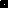 